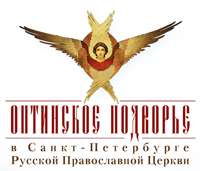 _________________________________________________________________________________________ М Е Н Ю    Б Р А Т С К О Й     Т Р А П Е З Н О Й(от 20 до 35 человек)ОБЕД МОНАСТЫРСКИЙ 1                                                                                                      пожертвование  - 450 руб.     - Салат свекольный с сельдью на гренке;     - Борщ или щи квашеные + сметана;     - Зраза рыбная с соусом с белыми грибами или котлета Пожарская;      - Гарнир: греча с овощами или картофельное пюре;     - Морс. Хлеб монастырский.ОБЕД МОНАСТЫРСКИЙ 2                                                                                                       пожертвование - 500 руб.                      - Салат свекольный с сельдью на гренке;     - Борщ или щи квашеные + сметана;     - Рыба по-монастырски (рыба, картофель, соус с белыми грибами, сыр);     - Пирог с брусникой или вишней;     - Морс. Хлеб монастырский.УЖИН МОНАСТЫРСКИЙ                                                                                                        пожертвование - 400 руб.      - Салат из свежих овощей;     - Жаркое из рыбы и овощей, запечённых под сыром;     - Пирог с брусникой или вишней;     - Чай. Варенье. Мёд.ЧАЙНЫЙ СТОЛ (ЧАЕПИТИЕ ПО-МОНАСТЫРСКИ)                                                         пожертвование - 250 руб.     - Пирог с капустой;     - Булочка с маком;     - Блинчики (2 шт.);     - Чай (заварной);     - Варенье. Мёд. Сухофрукты.____________________________________________________________________________________________________________ Санкт-Петербург, Набережная Лейтенанта Шмидта, дом 27/2тел. +7 981 880 33 00, www.spb.optina.ru